§4-1502.  Creditor process served on receiving bank; setoff by beneficiary's bank(1).   As used in this section, "creditor process" means levy, attachment, garnishment, notice of lien, sequestration or a similar process issued by or on behalf of a creditor or other claimant with respect to an account.[PL 1991, c. 812, §2 (NEW).](2).   This subsection applies to the creditor process with respect to an authorized account of the sender of a payment order if the creditor process is served on the receiving bank.  For the purpose of determining rights with respect to the creditor process, if the receiving bank accepts the payment order, the balance in the authorized account is deemed to be reduced by the amount of the payment order to the extent the bank did not otherwise receive payment of the order, unless the creditor process is served at a time and in a manner affording the bank a reasonable opportunity to act on it before the bank accepts the payment order.[PL 1991, c. 812, §2 (NEW).](3).   If a beneficiary's bank has received a payment order for payment to the beneficiary's account in the bank, the following rules apply.(a).  The bank may credit the beneficiary's account.  The amount credited may be set off against an obligation owed by the beneficiary to the bank or applied to satisfy creditor process served on the bank with respect to the account.  [PL 1991, c. 812, §2 (NEW).](b).  The bank may credit the beneficiary's account and allow withdrawal of the amount credited unless creditor process with respect to the account is served at a time and in a manner affording the bank a reasonable opportunity to act to prevent withdrawal.  [PL 1991, c. 812, §2 (NEW).](c).  If creditor process with respect to the beneficiary's account has been served and the bank has had a reasonable opportunity to act on it, the bank may not reject the payment order except for a reason unrelated to the service of process.  [PL 1991, c. 812, §2 (NEW).][PL 1991, c. 812, §2 (NEW).](4).   Creditor process with respect to a payment by the originator to the beneficiary pursuant to a funds transfer may be served only on the beneficiary's bank with respect to the debt owed by that bank to the beneficiary.  Any other bank served with the creditor process is not obliged to act with respect to the process.[PL 1991, c. 812, §2 (NEW).]SECTION HISTORYPL 1991, c. 812, §2 (NEW). The State of Maine claims a copyright in its codified statutes. If you intend to republish this material, we require that you include the following disclaimer in your publication:All copyrights and other rights to statutory text are reserved by the State of Maine. The text included in this publication reflects changes made through the First Regular and First Special Session of the 131st Maine Legislature and is current through November 1. 2023
                    . The text is subject to change without notice. It is a version that has not been officially certified by the Secretary of State. Refer to the Maine Revised Statutes Annotated and supplements for certified text.
                The Office of the Revisor of Statutes also requests that you send us one copy of any statutory publication you may produce. Our goal is not to restrict publishing activity, but to keep track of who is publishing what, to identify any needless duplication and to preserve the State's copyright rights.PLEASE NOTE: The Revisor's Office cannot perform research for or provide legal advice or interpretation of Maine law to the public. If you need legal assistance, please contact a qualified attorney.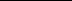 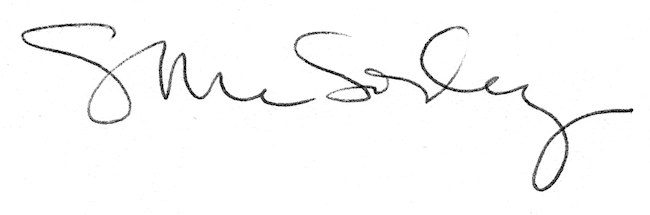 